










COUPON DE PARRAINAGE - 2020
Grâce à ce parrainage, je participe à la préservation des abeilles et je soutiens le projet de deux jeunes passionnés ! Merci !
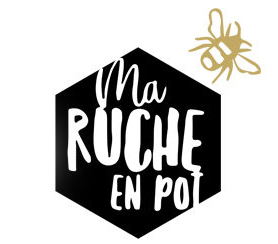 Vos coordonnées Nom : …........…........…........…........Prénom : …........…........…........…........Adresse : …........…........…........…........…........…........…........…........…........…........Code postal : …........…........…... Ville : …........…........…........…........ 
Pays :………………………..Tel : …........…........…........…........Mél : …........…........…........…........


C’est pour offrir ?
Superbe idée ! Dans le cas d’un cadeau, merci de nous fournir les coordonnées de la personne gâtée :
Nom : …........…........…........…........Prénom : …........…........…........…........Adresse : …........…........…........…........…........…........…........…........…........…........Code postal : …........…........…... Ville : …........…........…........…........ 
Pays :………………………..Tel : …........…........…........…........Mél : ………..…........…........…........

Votre choix 
* Je souhaite parrainer …........ ruche(s) à 62 euros,
(je recevrai 10 pots de miel de 500g par ruche parrainée)
* Je souhaite parrainer …........ ruchette(s) à 35 euros, 
(je recevrai 5 pots de miel de 500g par ruchette parrainée)

Livraison 
Vous avez la possibilité d’être livré(e) en point-livraison (par nos soins) ou à domicile (par La Poste). Merci de nous indiquer votre choix ci-dessous ! 
Liste des points-livraison actuels :
En France : Paris, Nantes, Limoges, Lailly en Val, Châteauroux, Argenton sur Creuse, Asnière-sur-Seine
En Belgique : Bruxelles, Woluwé Saint Lambert, Charleroi, Louvain-La-Neuve
Si vous êtes plusieurs parrains-marraines dans un même secteur géographique, une AMAP, un groupement d'achat, un groupe d'ami(e)s… Contactez-nous, nous pourrons ouvrir un nouveau point de distribution !* Je souhaite être livré(e) sur le point de distribution suivant : ………..…........…........
* Ou recevoir mon colis à cette adresse :
…........…........…........…...........................................................
…........…........…........…...........................................................
…........…........…........…...........................................................
Newsletter 
Je souhaite recevoir des nouvelles des abeilles  : oui  /  non ( rayez ou supprimez la mention inutile)
A l’adresse email suivante :  ………..………..………@..…........………..…......


Fait à :  …........…........…........…........ , le …........…........…........…........ ,

Un doute, une question ? Vous pouvez nous contacter au 02 54 25 40 22

Merci à vous de participer à cette belle aventure !Ma ruche en pot - Les Moreaux - 36200 Chavin
n°siret : 5214870410001922 